Открытое занятие по развитию речи в старшей группе «Путешествие в страну Красивой речи»Цели:1. Совершенствовать умение классифицировать, подбирать антонимы, образование уменьшительно-ласкательных форм существительных.2. расширять словарный запас через участие в словесно-речевых играх.3. Упражнять в делении слова на слоги, образовании однокоренных слов и прилагательных от существительных.4. Воспитывать доброжелательное отношение друг к другу.5. Подготовка к развитию связной речи .Словарная работа: фантазия, солнце: яркое, лучистое, светлое, горячее. Материалы и оборудование: солнце с лучиками, запись мелодии «волшебной музыки», пальчиковая гимнастика «Замок», Ход занятия1. Орг. момент.Воспитатель: - Сегодня мы отправимся в путешествие в сказочную страну Красивой речи. Попадая в эту сказочную страну люди немного меняются. Хотите узнать, как? Тогда в путь. Так как страна необычная, то и в путешествие мы отправимся необычным образом: с помощью фантазии.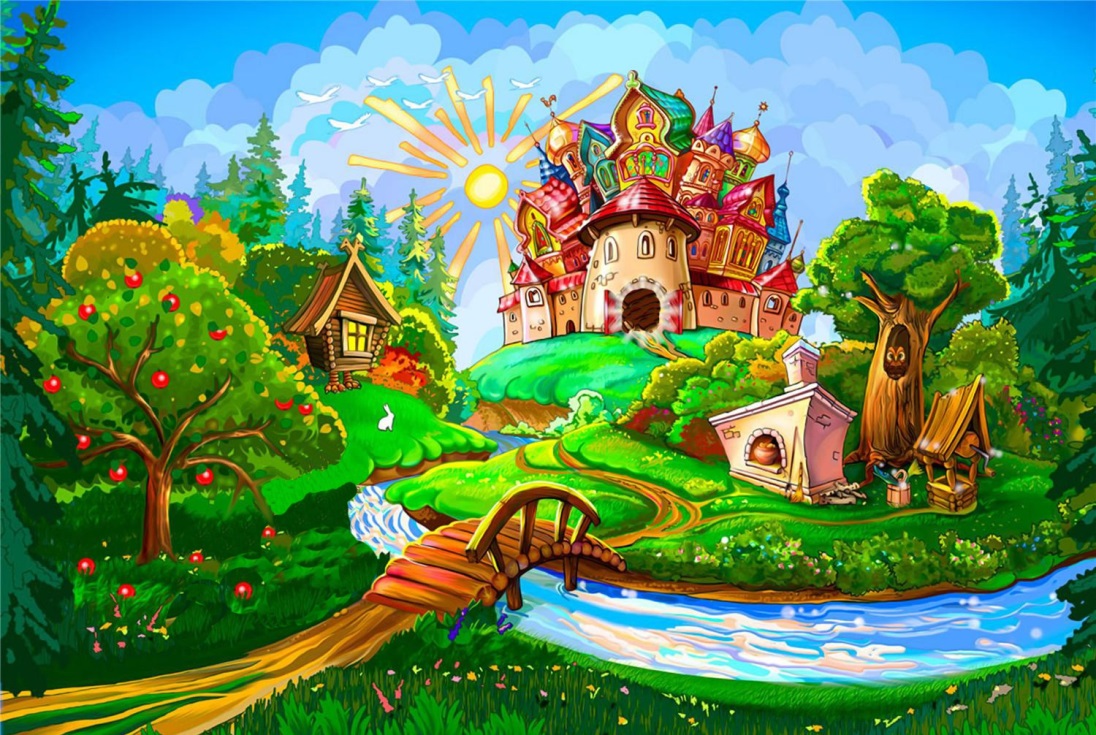 -А что такое фантазия? (фантазия- это наши мечты, когда мы о чем –то мечтаем, что-то выдумываем то, чего нет на самом деле.2. Основная часть.-ребята, скажите пожалуйста, на чем можно отправится в путешествие ?- а мы с вами отправляемся на поезде. ( включается музыка) -Вот мы и прибыли. Садитесь на стульчики. Посмотрите, ребята, что это? Ворота.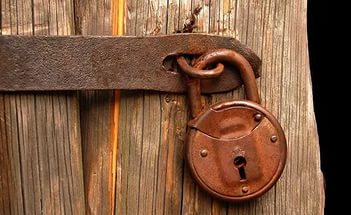 – А на воротах – замок. Давайте, его откроем. А поможет нам пальчиковая гимнастика «Замок» Дети встают в круг и выполняют пальчиковую гимнастику.- Замок, мы открыли, молодцы! Дети садятся на стульчики.-Ой, ребята, а здесь письмо! Дорогие любимые наши ребята, помогите нам! Злые волшебники заколдовали нашу страну: Все, что есть у нас: и дома, и поля, и леса, и дорожки, и речки и солнышко. Помогите нам расколдовать нам нашу страну!-Нужно помочь жителям этой страны. Поможем? Да.- Тогда, отгадайте загадку: Среди поля голубого яркий блеск огня большого Не спеша огонь тот ходит, землю – матушку обходит, Светит весело в оконце. Догадались это… Солнце. 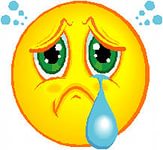 -Только почему-то оно грустное? У него нет лучиков.-Злые волшебники и его заколдовали, а лучики разбросали в разные стороны. Найдите их. дети встают по одному и находят лучики и приносят воспитателю.-Чтобы расколдовать лучики нужно выполнить задания. Воспитатель зачитывает задания, записанные на лучиках и выполнив задания, прикрепляет лучики к солнышку.1. задание. «Назови ласково» Воспитатель, кидая мяч ребенку называет слово, а он называет его ласково. Примерные слова. Обезьяна, бегемот, собака, бык, кабан, барсук, жук и т. д.Зима - (зимушка), мороз – (морозец), лёд – (ледок), холод – (холодок), снежинка – (снежиночка), метель – (метелица), снег – снежок, санки – саночки, снеговик – снеговичок, валенки – Шуба теплая - шубка тепленькаяЛиса хитрая - лисичка хитренькаяЗаяц белый - зайчик беленькийСапоги чистые - сапожки чистенькиеВетка короткая - веточка коротенькаяШишка длинная - шишечка длинненькаяВорона черная - вороненок черненькийСнег белый - снежок беленький.2задание «Назови одним словом» (презентация)3. Чтобы расколдовать следующий лучик, нужно составить рассказ по картине .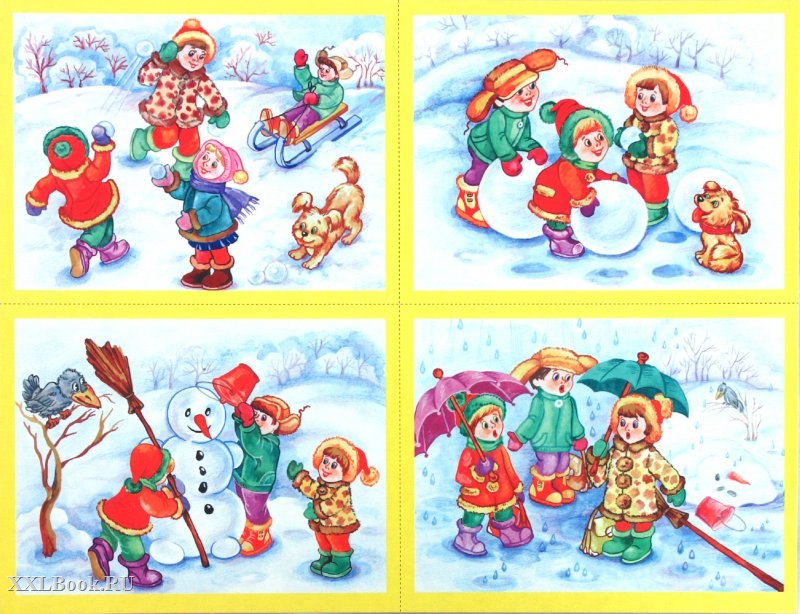 Физминутка4. задание «Противоположности (презентация )5. Продолжение закрепления-Ребята, вот и засияло солнышко в этой замечательной стране. 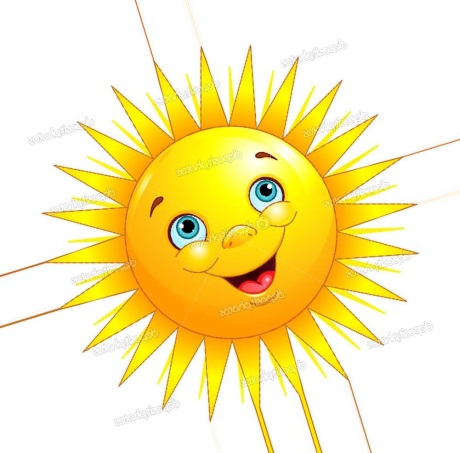 - Закройте глаза и представьте, как согревают лучи наши щеки, нос, руки, пальчики. Совсем стало тепло, и вы сами стали теплыми и ласковыми. Лучики побежали по облакам, по полям, по лесам, по цветам и расколдовали все.3. Итог.-Молодцы, жители этой необыкновенной страны говорят вам: «Огромное спасибо! »-Отправляемся домой. Звучит музыка. -Вот и прибыли мы в детский сад и наше занятие закончилось. -Что вам больше всего понравилось? - Что было особенно трудно?